Smlouva o dílouzavřena podle § 2586 a následujících zákona č. 89/2012 Sb., občanského zákoníku, ve znění pozdějších předpisůSmluvní stranyGymnázium, Karviná, příspěvková organizacese sídlem:		Mírová 1442, 735 06 Karviná – Nové MěstoZastoupen:		Mgr. Milošem Kučerou, ředitelem školyIČ:			62331795DIČ:			CZ62331795Bankovní spojení:	ČSOB KarvináČíslo účtu:		170524296/0300(dále jen objednatel)aMANAPZastoupen:		Bohumír WaneckiSe sídlem:		Slovenská 2896Karviná - HraniceIČ:			15404927DIČ:			CZ6403201673Bankovní spojení: 	ČSOB KarvináČíslo účtu: 		214700117/0300(dále jen zhotovitel)Předmět smlouvyPředmětem této smlouvy je provedení díla – Malby a nátěry v prostorách školy.Provedením stavby se rozumí úplné, funkční a bezvadné provedení všech stavebních a montážních prací, konstrukcí, dodávek materiálů, technických a technologických zařízení, včetně všech činností spojených s plněním předmětu smlouvy a nezbytných pro uvedení předmětu díla do užívání.Objednatel se uzavřenou smlouvou zavazuje předmět díla bez vad a nedodělků převzít ve smluvně sjednané době předání a zaplatit za provedení díla zhotoviteli cenu sjednanou touto smlouvou za podmínek dále stanovených. Smluvní strany se tedy dohodly, že objednatel má právo odmítnout převzetí stavby i pro ojedinělé drobné vady, které samy o sobě ani ve spojení s jinými nebrání užívání stavby funkčně nebo esteticky, ani její užívání podstatným způsobem neomezují.Zhotovitel je povinen provést dílo vlastním jménem, na vlastní odpovědnost na své nebezpečí.Vlastnictví díla a nebezpečí škodySmluvní strany se dohodly, že vlastníkem zhotovovaného předmětu díla je objednatel.Vlastníkem zařízení staveniště, včetně používaných strojů a dalších věcí potřebných pro provedení díla, je zhotovitel, který nese nebezpečí škody na těchto věcech.Veškeré náklady vzniklé v souvislosti s odstraňováním škod nese zhotovitel a tyto náklady nemají vliv na sjednanou cenu díla. Škodou na díle je ztráta, zničení, poškození nebo znehodnocení věci bez ohledu na to, z jakých příčin k nim došlo.Nebezpečí škody nebo zničení stavby nese od počátku zhotovitel až do jejího převzetí objednatelem, a to i v případě, že by ke škodě došlo i jinak.Zhotovitel odpovídá i za škodu na díle způsobenou činností těch, kteří pro něj dílo provádějí. Zhotovitel odpovídá též za škodu způsobenou okolnostmi, které mají původ v povaze strojů, přístrojů nebo jiných věcí, které zhotovitel použil nebo hodlal použít při provádění díla.Doba a místo plněníMístem plnění podle této smlouvy je Gymnázium, Karviná, příspěvková organizace, ul. Mírová 1442, Karviná – Nové Město, 735 06.Zhotovitel je povinen provést dílo ve sjednané době:Zahájení prací – říjen 2021Ukončení prací – prosinec 2021Zabezpečení zařízení staveniště bude probíhat na náklady zhotovitele, přičemž umístění objektů zařízení staveniště musí být předem odsouhlasené objednatelem.Staveniště bude vyklizeno a zařízení staveniště bude odstraněno do 5 pracovních dnů od předání a převzetí díla. Při nedodržení tohoto termínu je zhotovitel povinen uhradit objednateli veškeré náklady a škody, které mu tím vznikly.Dílo bude prováděno průběžně po dobu účinnosti této smlouvy.Cena dílaSmluvní strany se dohodly, že cena za dílo provedené v rozsahu uvedeném v čl. 2 této smlouvy je stanovena v souladu se zákonem o cenách a činí - viz. “krycí list soupisu prací”:Smluvní strany prohlašují, že dílo je zadáno dle rozpočtu.5.2	Cena je stanovena jako cena nejvýše přípustná a platná až do termínu kompletního dokončení a převzetí díla objednatelem. Případné změny cen v souvislosti s vývojem cen nemají vliv na celkovou sjednanou cenu díla.5.3	Zhotovitel je odpovědný za to, že sazba DPH je stanovena v souladu s platnými právními předpisy.5.4	V ceně jsou zahrnuty veškeré náklady zhotovitele nezbytné k provedení díla, zejména náklady na provedení prací a dodávek, náklady na vybudování, udržování a odstranění zařízení staveniště, přesun hmot, provedení veškerých zkoušek a revizí nutných k ukončení díla, náklady na energii, vodu, topení spotřebované v době realizace díla, případně další služby nutné k provádění díla, náklady na třídění druhotných surovin, opatření k ochraně životního prostředí, pojištění stavby a osob, organizační a koordinační činnost, poplatky spojené se záborem veřejného prostranství a zajištění nezbytných dopravních opatření. Sjednaná cena obsahuje předpokládaný vývoj cen vstupních nákladů a předpokládané zvýšení ceny v závislosti na čase plnění.Platební podmínkySmluvní strany se dohodly, že zálohy nejsou sjednány.Práce budou hrazeny na základě daňového dokladu vystaveného zhotovitelem (dále jen „faktura“).Lhůta splatnosti jednotlivé faktury za dílo činí 14 dnů od jejího doručení objednateli.Faktura zhotovitele bude mít náležitosti daňového dokladu dle příslušných právních předpisů. Smluvní strany se dohodly, že v případě vyúčtuje-li zhotovitel práce nebo dodávky, které neprovedl, vyúčtuje chybně cenu, faktura nebude obsahovat některou povinnou nebo dohodnutou náležitost nebo bude obsahovat nesprávné údaje, je objednatel oprávněn fakturu vrátit zhotoviteli s vyznačením důvodu vrácení. Zhotovitel provede opravu dle pokynů objednatele, a to vystavením nové faktury. Vrácením faktury zhotoviteli, přestává běžet původní lhůta splatnosti. Celá lhůta splatnosti běží znovu ode dne doručení nově vystavené faktury objednateli.Smluvní strany se dohodly, že povinnost zaplatit je splněna dnem odepsání příslušné částky z účtu objednatele.Jakost dílaZhotovitel se zavazuje k tomu, že celkový souhrn vlastnosti provedeného díla bude dávat schopnost uspokojit stanovené potřeby, tj. využitelnost, bezpečnost, bezporuchovost, hospodárnost. Smluvní strany se dohodly, že zhotovitel je povinen dílo provést v souladu s touto smlouvou, právními předpisy, příkazy objednatele, projektovou dokumentací, zadávací dokumentací, v souladu se schválenými technologickými postupy stanovenými platnými i doporučenými českými nebo evropskými technickými normami, v souladu se současným standardem u používaných technologií a postupu pro tento typ díla tak, aby dodržel kvalitu díla.Dílo se nesmí odchýlit od ČSN a technických požadavků na výstavbu, dle kterých je projektová dokumentace stavby zpracovaná. Jakékoliv změny musí být předem odsouhlasené objednatelem.Jakost dodávaných materiálů a konstrukcí bude dokladována předepsaným způsobem při kontrolních prohlídkách a při předání a převzetí díla.Provádění dílaZástupci objednatele a zhotovitele zastupují zejména při technickém řešení činnosti, při potvrzování soupisu provedených prací a odsouhlasení faktury, při potvrzování protokolu o předání a převzetí díla, při kontrole zakrývaných částí a provádění předepsaných zkoušek.Zhotovitel se zavazuje zabezpečit přístup a příjezd k jednotlivým nemovitostem, pokud to charakter stavby vyžaduje.Zhotovitel odpovídá za bezpečnost a ochranu všech osob v prostoru staveniště a je povinen zabezpečit jejich vybavení ochrannými pracovními pomůckami.Zhotovitel je povinen provádět dílo tak, aby nedošlo k ohrožení, nadměrnému nebo zbytečnému obtěžování okolí stavby. Smluvní strany se dohodly, že zhotovitel odpovídá za škodu, kterou způsobí objednateli či třetím osobám během provádění díla.Věci, které jsou potřebné k provedení díla je povinen opatřit zhotovitel.Smluvní strany se dohodly, že zhotovitel je povinen zajistit a financovat veškeré subdodavatelské práce a nese za ně odpovědnost, jako by je prováděl sám.Předání a převzetí dílaSmluvní strany se dohodly, že dílo nebude předáváno a přejímáno po částech.Dílo bude předáno zápisem o předání a převzetí díla, který sepíše zhotovitel a bude obsahovat zejména označení díla, označení objednatele a zhotovitele, číslo a datum uzavření této smlouvy, zahájení a ukončení prací na díle, prohlášení objednatele, že dílo přejímá/nepřejímá, datum a místo sepsání zápisu, jména a podpisy zástupců objednatele a zhotovitele, seznam převzaté dokumentace, soupis nákladů od zahájení po ukončení díla, termín vyklizení staveniště, datum ukončení záruky na dílo.Při předání díla je zhotovitel povinen předat objednateli doklady o řádném provedení díla dle technických norem a předpisů, provedených zkouškách, atestech a dokumentaci podle této smlouvy, včetně prohlášení o shodě.Zhotovitel je povinen do 5 dnů po převzetí díla objednatelem odstranit zařízení staveniště a staveniště vyklidit.  Záruční podmínky a vady dílaSmluvní strany se dohodly, že dílo má vady, zejména jestliže jeho provedení neodpovídá požadavkům uvedeným v této smlouvě, příslušným právním předpisům, technickým normám, jiné dokumentaci vztahující se k provedení díla, příkazům objednatele, nebo pokud neumožňuje užívání, k němuž bylo určeno a provedeno.Zhotovitel odpovídá za vady, jež má dílo v průběhu výstavby, dále za vady, jež má dílo v době jeho předání a převzetí a vady, které se projeví v záruční době. Za vady díla, které se projeví po záruční době, odpovídá zhotovitel, jestliže byly způsobeny porušením jeho povinností.Záruční doba na stavbu se sjednává na dobu 24 měsíců. Veškeré dodávky strojů, zařízení, technologie, předměty postupné spotřeby mají záruku shodnou se zárukou poskytovanou výrobcem, zhotovitel však garantuje záruku nejméně 24 měsíců. Výše uvedené záruky platí za předpokladu dodržení všech pravidel provozu a údržby.Smluvní strany se dohodly, že záruční doba začíná běžet dnem převzetí díla objednatelem.Záruční doba neběží po dobu, po kterou objednatel nemohl předmět díla užívat. Pro ty části díla, které byly v důsledku reklamace objednatele zhotovitelem opraveny, běží záruční doba opětovně od počátku ode dne provedení reklamační opravy.Objednatel písemně oznámí zhotoviteli výskyt vady a vadu popíše. Jakmile objednatel odeslal toto písemné oznámení, má se za to, že požaduje bezplatné odstranění vady, nestanoví-li objednatel jinak.Zhotovitel je povinen nastoupit k odstranění reklamované vady nejpozději do 3 dnů od obdržení oznámení o reklamaci, a to i v případě, že reklamaci neuznává, nedohodnou-li se smluvní strany jinak. V případě havárie je povinen zhotovitel nastoupit k odstranění vady, a to i v případě, že reklamaci neuznává, do 2 hodin od oznámení objednatelem, pokud se smluvní strany nedohodnou jinak.Náklady na odstranění reklamované vady nese zhotovitel i ve sporných případech až do rozhodnutí soudu.Vadu je zhotovitel povinen odstranit nejpozději do 2 pracovních dnů od započetí prací, pokud se smluvní strany nedohodnou jinak.Neodstraní-li zhotovitel v objednaném stanoveném termínu vadu, na niž se vztahuje záruka, nebo vadu, kterou mělo dílo v době převzetí objednatelem, je objednatel oprávněn pověřit odstraněním vady jinou osobu. Veškeré takto vzniklé náklady je zhotovitel povinen uhradit objednateli.Provedenou opravu vady zhotovitel objednateli předá písemně.Zhotovitel zabezpečí na své náklady dopravní značení, včetně organizace dopravy po dobu odstraňování vady. Smluvní pokuty a úroky z prodleníV případě, že zhotovitel neprovedl dílo včas, je povinen zaplatit objednateli smluvní pokutu ve výši 0,05 % z ceny za dílo bez DPH za každý i započatý den prodlení.Nebude-li faktura uhrazena ve lhůtě splatnosti, je objednatel povinen zaplatit zhotoviteli smluvní pokutu ve výši 0,05 % z dlužné částky za každý i započatý den prodlení.V případě nedodržení dohodnuté lhůty k odstranění vady, která se projevila v záruční době, je zhotovitel povinen zaplatit objednateli smluvní pokutu ve výši 0,05% z ceny za dílo bez DPH za každý i započatý den prodlení s odstraněním každé vady.V případě, že závazek provést dílo zanikne před řádným ukončením díla, nezaniká nárok na smluvní pokutu, pokud vznikl dřívějším porušením povinnosti.Zánik závazku pozdním plněním neznamená zánik nároku na smluvní pokutu za prodlení s plněním.Smluvní pokuty se nezapočítávají na náhradu případně vzniklé školy.Smluvní pokuty je objednatel oprávněn započíst proti pohledávce zhotovitele.Smluvní pokuty sjednané touto smlouvou zaplatí povinná strana nezávisle na zavinění a na tom, zda a v jaké výši vznikne druhé straně škoda, kterou lze vymáhat samostatně.  Odstoupení od smlouvyOdstoupení od smlouvy se řídí ustanovením § 2001 a násl. OZ, pokud není dále stanoveno jinak.  Závěrečná ujednáníTato smlouva se řídí právním řádem České republiky. Smluvní strany se zavazují, že veškeré spory vzniklé v souvislosti s realizací smlouvy budou řešeny nejprve smírnou cestou – dohodou. Nedojde-li k dohodě, budou spory řešeny v soudním řízení před příslušnými obecnými soudy České republiky.Zhotovitel není bez předchozího písemného souhlasu objednatele oprávněn postoupit tuto smlouvu, její část nebo práva a povinnosti z této smlouvy třetí osobě.Změnit nebo doplnit tuto smlouvu mohou smluvní strany pouze formou písemných dodatků, které budou vzestupně číslovány, výslovně prohlášeny za dodatek této smlouvy a podepsány oprávněnými zástupci smluvních stran.Pro případ, že ustanovení této smlouvy oddělitelné od ostatního obsahu se stane neúčinným nebo neplatným, smluvní strany se zavazují bez zbytečných odkladů nahradit takové ustanovení novým. Případná neplatnost některého z takovýchto ustanovení této smlouvy nemá za následek neplatnost ostatních ustanovení.Zhotovitel se zavazuje, že jakékoliv informace, které se dozvěděl v souvislosti s plněním předmětu smlouvy, neposkytne bez předchozího písemného souhlasu třetím osobám ani je nepoužije v rozporu s účelem této smlouvy, ledaže se jedná o informace, které jsou veřejně přístupné nebo o případ, kdy je zpřístupnění informace vyžadováno zákonem nebo závazným rozhodnutím oprávněného orgánu.Smluvní strany shodně prohlašují, že si tuto smlouvu před jejím podepsáním přečetly, že byla uzavřena po vzájemném projednání, nebyla uzavřena v tísni ani za jednostranně nevýhodných podmínek a že se dohodly o celém jejím obsahu, což stvrzují svými podpisy.Vše, co bylo dohodnuto před uzavřením smlouvy je právně irelevantní a mezi smluvními stranami platí jen to, co je dohodnuto v této písemné smlouvě.Smluvní strany se dohodly, že pokud se na tuto smlouvu vztahuje povinnost uveřejnění v registru smluv ve smyslu zákona č.340/2015Sb., o zvláštních podmínkách účinnosti některých smluv, uveřejňování těchto smluv a o registru smluv (zákon o registru smluv), provede uveřejnění v souladu se zákonem „Gymnázium, Karviná, příspěvková organizace".Smlouva je vyhotovena ve dvou stejnopisech s platností originálu, přičemž každá ze smluvních stran obdrží jeden stejnopis.V Karviné dne 18. 10. 2021.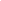 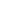 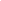 ………………………………….	……………………………………….Objednatel	ZhotovitelGymnázium, Karviná, příspěvková organizace	MANAPMgr. Miloš Kučera – ředitel	Bohumír Wanecki	Cena bez DPH	199 514,97 KčDPH 21%  41 898,14 KčCena včetně DPH (zaokrouhleno)241 413,11 Kč